                                                                                                   Утверждаю:                                                                             Директор муниципального бюджетного                                                                             общеобразовательного учреждения       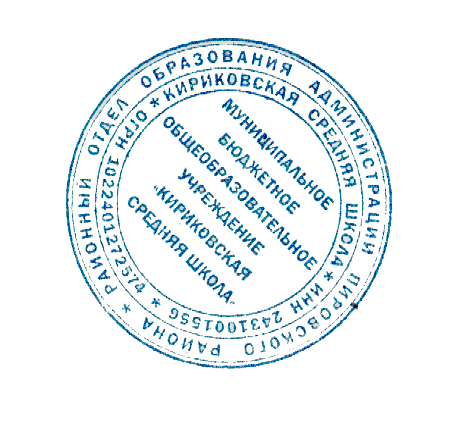                                                                              «Кириковская  средняя  школа»               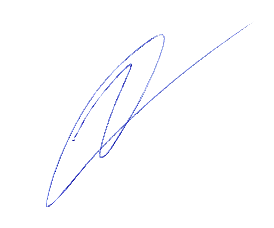                                                                             _____________   Ивченко О.В.                                                                               «31» августа 2020г.                                                        Учебные планы 1-4 классовмуниципального бюджетного общеобразовательного учреждения «Кириковская средняя  школа» и его филиала Бушуйской основной школы по адаптированной образовательной программе для детей с ограниченными возможностями здоровья (легкая степень умственной отсталости)  на 2020-2021 учебный  год в режиме работы пятидневной рабочей недели.    Настоящие учебные планы разработаны на основании  устава школы, Положения о формах, периодичности и порядке проведения промежуточной аттестации учащихся муниципального бюджетного общеобразовательного учреждения «Кириковская средняя школа», адаптированной основной образовательной программы основного общего образования муниципального бюджетного общеобразовательного учреждения «Кириковская средняя школа» от 22.03.2019, Закона РФ от 29.12.2012г. № 273-ФЗ «Об образовании в Российской Федерации», Постановления Главного государственного санитарного врача РФ от 29.12.2010г. №189 «Об утверждении СанПиН 2.4.2.2821-10 «Санитарно-эпидемические требования к условиям и организации обучения в общеобразовательных учреждениях».             Продолжительность учебного года в рамках реализации настоящего учебного плана составляет в первом классе 33 учебных недели, а во втором – четвертом классах 34 учебных недели.      Учебные планы фиксируют общий объем нагрузки, максимальный объём аудиторной нагрузки обучающихся, состав и структуру обязательных предметных областей, распределяют учебное время, отводимое на их освоение по классам и учебным предметам.     Учебные планы разработаны на основании Стандарта (п. 1. 13), который устанавливает сроки освоения АООП обучающимися с умственной отсталостью (интеллектуальными нарушениями) в течение 9 лет и  первого варианта, указанного в примерной АООП обучающихся с умственной отсталостью, (нарушениями интеллекта), одобренной решением федерального учебно-методического объединения по общему образованию (протокол  от 22 декабря  2015 г. № 4/15). На каждом этапе обучения в учебных планах представлены шесть предметных областей, вариативный компонент и коррекционно-развивающая область. Содержание всех учебных предметов, входящих в состав каждой предметной области, имеет ярко выраженную коррекционно-развивающую направленность, заключающуюся в учете особых образовательных потребностей этой категории обучающихся. Кроме этого, с целью коррекции недостатков психического и физического развития обучающихся в структуру учебных планов входит и коррекционно-развивающая область.Учебные планы состоят из двух частей — обязательной части и части, формируемой участниками образовательных отношений.Обязательная часть учебных планов определяет состав учебных предметов обязательных предметных областей, которые должны быть реализованы во всех имеющих государственную аккредитацию образовательных организациях, реализующих АООП, и учебное время, отводимое на их изучение по классам (годам) обучения.Обязательная часть учебных планов отражает содержание образования, которое обеспечивает достижение важнейших целей современного образования обучающихся с умственной отсталостью (интеллектуальными нарушениями):- формирование жизненных компетенций, обеспечивающих овладение системой социальных отношений и социальное развитие обучающегося, а также его интеграцию в социальное окружение; - формирование основ духовно-нравственного развития обучающихся, приобщение их к общекультурным, национальным и этнокультурным ценностям;- формирование здорового образа жизни, элементарных правил поведения в экстремальных ситуациях.    Часть учебных планов, формируемая участниками образовательных отношений, на основании  решения общего родительского собрания муниципального бюджетного общеобразовательного учреждения «Кириковская средняя школа» от 26.08.2020 № 3 и представлена следующими предметами и дисциплинами.     Во втором - четвертом классах 1 час  по предмету «Математика» и 1 час по предмету «Чтение» направлены увеличение учебных часов, отводимых на изучение соответствующих предметов в обязательной части.   Предмет «Труд на селе» обеспечивает этнокультурную составляющую жизни сельской территории и способствует развитию у учащихся посильных трудовых навыков и интереса к труду.    В соответствии с рекомендациями психолого-медико-педагогического консилиума учреждения в отношении обучающихся содержание коррекционно-развивающей области учебных планов представлено следующими коррекционными занятиями: логопедические занятия -3 часа в каждом классе, развитие психомоторики и сенсорных процессов – 2 часа в каждом классе и ритмика – 1 час в каждом классе.   Внеурочная деятельность  в объеме 4 часа в каждом классе представлена 4 направлениями: духовно-нравственное «Этика: азбука добра», спортивно-оздоровительное «Будем здоровы», общекультурное «Планета здоровья», социальное «Экономика: первые шаги».   Промежуточная аттестация проводится в мае 2021 года с 04.05.2021 по 25.05.2021 и представлена следующими формами относительно следующих дисциплин:     русский язык (1-4 класс) – контрольное списывание;чтение(1-4 класс) – проверка техники чтения;речевая практика (1-4 класс) – устный рассказ на заданную тему;математика (1-4 класс) – контрольная работа;мир природы и человека (1-4 класс) – тестирование;музыка и изобразительное искусство (1-4 класс) – инсценирование русской народной сказки; физическая культура (1-4 класс) – зачет;ручной труд (1-4 класс) - групповой проект;труд на селе  (1-4 класс) – групповой проект.                                 По всем предметам коррекционно-развивающей области в рамках промежуточной аттестации организуется зачет, содержание которого определяется особенностями психофизического развития ребенка.                                                                                                Утверждаю:                                                                             Директор муниципального бюджетного                                                                             общеобразовательного учреждения                                                                                    «Кириковская  средняя  школа»               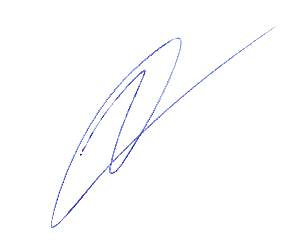                                                                             _____________   Ивченко О.В.                                                                               «31» августа 2020г.                                                        Учебный план 1-4 классовмуниципального бюджетного общеобразовательного учреждения «Кириковская средняя  школа» по адаптированной образовательной программе для детей с ограниченными возможностями здоровья (легкая степень умственной отсталости)  на 2020-2021 учебный  год в режиме работы пятидневной рабочей недели.                                                                                                Утверждаю:                                                                             Директор муниципального бюджетного                                                                             общеобразовательного учреждения                                                                                    «Кириковская  средняя  школа»               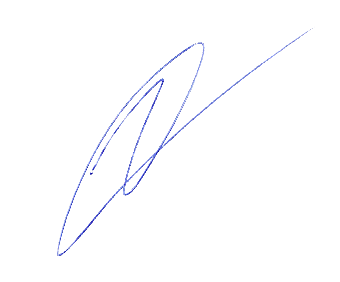                                                                             _____________   Ивченко О.В.                                                                               «31»    августа  2020г.                                                        Учебный план 1-4 классовБушуйской основной школы – филиала муниципального бюджетного общеобразовательного учреждения «Кириковская средняя  школа» по адаптированной образовательной программе для детей с ограниченными возможностями здоровья (легкая степень умственной отсталости)  на 2020-2021 учебный  год в режиме работы пятидневной рабочей недели.                                                                                               Утверждаю:                                                                             Директор муниципального бюджетного                                                                             общеобразовательного учреждения     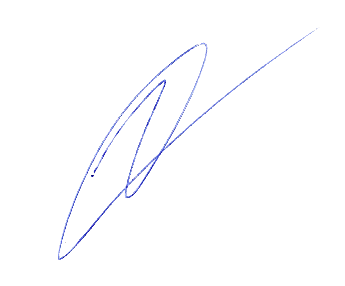                                                                             «Кириковская  средняя  школа»                                                                                              _____________   Ивченко О.В.                                                                               «31»    августа 2020 года.                                              Пояснительная запискак учебным планам 5-9 классов муниципального бюджетного общеобразовательного учреждения «Кириковская средняя  школа» и его филиала Бушуйской основной школы для обучающихся по адаптированной образовательной программе на 2020-2021 учебный год (легкая степень умственной отсталости) в режиме работы пятидневной рабочей недели.    Настоящие учебные планы разработаны на основании  устава школы, Положения о формах, периодичности и порядке проведения промежуточной аттестации учащихся муниципального бюджетного общеобразовательного учреждения «Кириковская средняя школа».В 5-9 классах продолжается обучение общеобразовательным учебным предметам и вводится трудовое обучение, имеющее профессиональную направленность.   Учебные планы предусматривают девятилетний срок обучения как наиболее оптимальный для получения обучающимися общего образования.В 5-9 классах расширяется инвариантная часть учебного плана за счет предметов «История», «География», «Физика», «Химия», «Иностранный язык».Учебный предмет «История» формирует систему знаний о самых значительных событиях, становлении и развитии основ Российской государственности с древнейших времен до новейшей истории. Нарушение сложных форм познавательной деятельности при умственной отсталости (анализ, классификация, мысленное планирование) не позволяет выстраивать курс истории на основе развернутых хронологических сведений, поэтому он представлен наиболее яркими ключевыми событиями эволюции России как государства, явлениями, обогатившими науку, производство, культуру, общественный уклад. Учебный предмет «География» включает физическую географию России и зарубежья, позволяет на основе межпредметных связей сформировать доступные представления о физической, социально-экономической географии, ее природных и климатических ресурсах, влияющих на образ жизни, хозяйственную деятельность человека на земле. Особое место в учебном предмете «География» отводится изучению родного края, природоохранной деятельности, что существенно дополняет систему воспитательной работы по гражданскому, нравственно-эстетическому воспитанию. Наибольший объем в учебном плане отводится трудовому обучению. В 5-9 классах осуществляется допрофессиональное трудовое обучение, целью которого является подготовка учащихся к самостоятельному труду по получаемой специальности в условиях обычных предприятий промышленности и сферы обслуживания. Учебный предмет «Социально-бытовая ориентировка» (далее – СБО) обеспечивает возможность систематизировано формировать и совершенствовать у детей необходимые им навыки самообслуживания, ведения домашнего хозяйства, ориентировки в окружающем мире. Отдельным предметом в обучения умственно отсталых детей выступает учебный предмет «Информатика». Ведение учебного предмета «Информатика» способствует принципу коррекционной направленности образовательного процесса, который является ведущим. Особое внимание уделено использованию информационных технологий в жизни, предмет дает целенаправленную подготовку обучающихся к использованию информационных и коммуникационных технологий в процессе различных видов деятельности. В 8-9 классах вводится по 1 часу учебного предмета «Иностранный язык». Данный учебный предмет ориентирован на повышение уровня социализации детей в обществе. В связи с тем, что в обществе возрастает роль иностранных языков, знание которых необходимы во время путешествий, работе на компьютере, при покупке зарубежной продукции и в других условиях, изучение иностранного языка необходимо.  Содержание данного учебного предмета адаптировано для восприятия его детьми с умственной отсталостью. Содержание учебного предмета «Иностранный язык» для детей с умственной отсталостью заключается в узнавании наиболее распространенных слов или фраз, часто используемых в русском социуме (гостиницах, вокзалах, аэропортах, в сети интернет). Данный учебный предмет тесно связан с уроками социально-бытовой ориентировки. Для проведения уроков данного предмета используются практико-направленные методы обучения.На основании решения общего родительского собрания муниципального бюджетного общеобразовательного учреждения «Кириковская средняя школа» от 26.08.2020 № 3  часть формируемая участниками образовательного процесса распределена следующим образом: «Технология» - 5 класс – 2 часа; 9 класс – 6 часов. «Занятия по развитию познавательных способностей» - в 5 классе – 2 часа, в 6 классе – 2 часа и 7 классе - 2 часа.В Бушуйской основной школе – филиале муниципального бюджетного общеобразовательного учреждения «Кириковская средняя школа» часть формируемая участниками образовательного процесса распределена следующим образом. На предмет «Технология» дополнительно отводится 3 часа в 5 классе, по 3 часа в 6 и 7 классах и по 4 часа в 8 и 9 классах. На усиление преподавания предмета «Русский язык» добавляется по одному часу в каждом классе с 5 по 9 за счет вариативной части учебного плана. На предмет «математика» отводится по 1 часу в 5,7,8,9 классах.По окончании 9 класса для учащихся проводится итоговая аттестация по трудовому обучению и выдается документ установленного образца об окончании учреждения.         Продолжительность урока во V-IX классах – 45 минут.        Промежуточная аттестация предусматривается в следующих формах относительно следующих дисциплин и проводится 04.05.2021 -25.05.2021г.  один раз в конце последнего месяца учебного года.         Русский язык (5-9 класс) – диктант;        Литература (5-9 класс) – проверка техники чтения;        Иностранный язык (8 – 9 класс) – контрольная работа;        Математика (5-9 класс) – контрольная работа;        Информатика, ИКТ (8-9 класс) – тестирование;        История (7-9 класс) – контрольная работа;        Обществознание (8-9 класс) – контрольная работа;        География (6-9 класс) – контрольная работа;        Физика (8-9 класс) – контрольная работа;        Химия (8-9 класс) – контрольная работа;        Биология (6-9 класс) – контрольная работа;        Музыка и изобразительное искусство (5-7 класс)  – инсценирование русской народной сказки;        Технология - (5-9 класс) – инсценирование русской народной сказки;        Социально-бытовая ориентировка (5-9 класс ) – тестирование;        Физическая культура (5-9 класс) – зачет.        Занятия по развитию познавательных способностей (5-7 класс) – зачет.                                                                                              Утверждаю.                                                                             Директор муниципального бюджетного                                                                             общеобразовательного учреждения  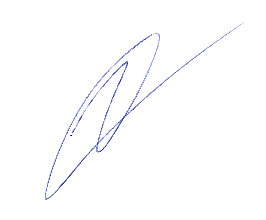                                                                             «Кириковская средняя школа»                                                                              _____________   Ивченко О.В.                                                                               «31»  августа   2020г.                                             Учебный план 5 – 9 классовмуниципального бюджетного  общеобразовательного учреждения «Кириковская средняя  школа» по адаптированной образовательной программе для детей с ограниченными возможностями здоровья (легкая степень умственной отсталости)  на 2020-2021 учебный  год в режиме работы пятидневной рабочей недели.                                                                                                  Утверждаю:                                                                             Директор муниципального бюджетного                                                                             общеобразовательного учреждения  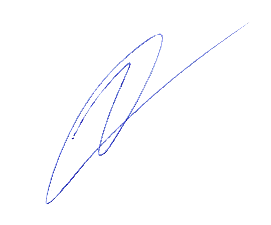                                                                             «Кириковская средняя школа»                                                                              _____________   Ивченко О.В.                                                                               «31»   августа 2020г.                                             Учебный план 5 – 9 классовБушуйской основной школы – филиала муниципального бюджетного  общеобразовательного учреждения «Кириковская средняя  школа» по адаптированной образовательной программе для детей с ограниченными возможностями здоровья (легкая степень умственной отсталости)  на 2020-2021 учебный  год в режиме работы пятидневной рабочей недели.Недельный учебный план общего образованияПредметные областиКлассы Учебные предметыКоличество часов в годКоличество часов в годКоличество часов в годКоличество часов в годКоличество часов в годВсегоНедельный учебный план общего образованияПредметные областиКлассы Учебные предметыIIIIIIIIIVВсегоОбязательная частьОбязательная частьОбязательная частьОбязательная частьОбязательная частьОбязательная частьОбязательная частьОбязательная часть1. Язык и речевая практика1.1.Русский язык1.2.Чтение1.3.Речевая практика332342342342342121582. Математика2.1.Математика34444153. Естествознание3.1.Мир природы и человека2111154. Искусство4.1. Музыка4.2.Изобразительное искусство2111111111545. Физическая культура5.1. Физическая культура33333126. Технологии6.1. Ручной труд211115Итого Итого 212020202081Часть, формируемая участниками образовательных отношений Часть, формируемая участниками образовательных отношений -33339Математика Математика 11111ЧтениеЧтение11111Труд на селеТруд на селе11111Максимально допустимая годовая нагрузка (при 5-дневной учебной неделе)Максимально допустимая годовая нагрузка (при 5-дневной учебной неделе)212323232390Коррекционно-развивающая область (коррекционные занятия и ритмика): Коррекционно-развивающая область (коррекционные занятия и ритмика): 6666624Логопедические занятияЛогопедические занятия3333312Развитие психомоторики и сенсорных процессовРазвитие психомоторики и сенсорных процессов222228РитмикаРитмика111114Внеурочная деятельность Внеурочная деятельность 4444416Всего к финансированиюВсего к финансированию3133333333130Недельный учебный план общего образованияПредметные областиКлассы Учебные предметыКоличество часов в годКоличество часов в годКоличество часов в годКоличество часов в годКоличество часов в годВсегоНедельный учебный план общего образованияПредметные областиКлассы Учебные предметыIIIIIIIIIVВсегоОбязательная частьОбязательная частьОбязательная частьОбязательная частьОбязательная частьОбязательная частьОбязательная частьОбязательная часть1. Язык и речевая практика1.1.Русский язык1.2.Чтение1.3.Речевая практика332342342342342121582. Математика2.1.Математика34444153. Естествознание3.1.Мир природы и человека2111154. Искусство4.1. Музыка4.2. Изобразительное искусство2111111111545. Физическая культура5.1. Физическая культура33333126. Технологии6.1. Ручной труд211115Итого Итого 212020202081Часть, формируемая участниками образовательных отношений Часть, формируемая участниками образовательных отношений -33339Математика Математика 11111ЧтениеЧтение11111Труд на селеТруд на селе11111Максимально допустимая годовая нагрузка (при 5-дневной учебной неделе)Максимально допустимая годовая нагрузка (при 5-дневной учебной неделе)212323232390Коррекционно-развивающая область (коррекционные занятия и ритмика): Коррекционно-развивающая область (коррекционные занятия и ритмика): 6666624Логопедические занятияЛогопедические занятия3333312Развитие психомоторики и сенсорных процессовРазвитие психомоторики и сенсорных процессов222228РитмикаРитмика111114Внеурочная деятельность Внеурочная деятельность 4444416Всего к финансированиюВсего к финансированию3133333333130